.Start after the first 16 counts, and don't worry about the phrasing; it'll all come out right in the end! At the end of the track, you'll finish on the hitch (count 5) in the fourth set of 8, facing the back wall.RIGHT BASIC, LEFT BASIC, RIGHT STEP INTO ¼ TURN RIGHT, full turn SYNCOPATED RIGHT TURNING TRIPLE, RIGHT PRESS FORWARD, RIGHT KICKThe turn on counts 6&7 will travel toward the 3:00 wall. Easier option: execute a left triple forwardDRAG WALK BACK RIGHT-LEFT, RIGHT COASTER STEP, SYNCOPATED CROSS STEPS TURNING full turn LEFT, LEFT RONDÉLEFT BASIC STEPPING DIAGONALLY FORWARD, RIGHT BASIC STEPPING DIAGONALLY FORWARD, LEFT STEP FORWARD/SWAY FORWARD-BACK, LEFT FORWARD LOCKING TRIPLERIGHT FORWARD ROCK, RECOVER, SYNCOPATED 1 ¼ TURN RIGHT WITH RIGHT HITCH, RIGHT STEP DOWN/SWAY RIGHT-LEFT, RIGHT SIDE, LEFT CROSSThe turn on counts 4&5 will travel toward the 9:00 wall (considering that your original starting wall would be 12:00), and will finish facing the 6:00 wall (the back wall, opposite from where you started the dance).Easier optionREPEAT31st Of April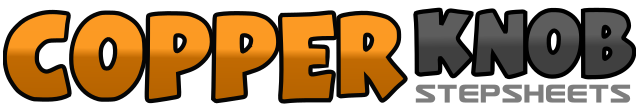 .......Count:32Wall:2Level:Intermediate.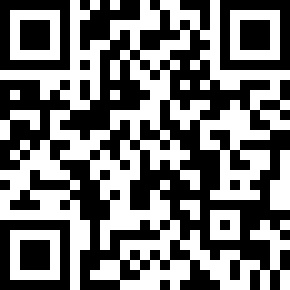 Choreographer:John Robinson (USA)John Robinson (USA)John Robinson (USA)John Robinson (USA)John Robinson (USA).Music:Coast Of Colorado - Barry AmatoCoast Of Colorado - Barry AmatoCoast Of Colorado - Barry AmatoCoast Of Colorado - Barry AmatoCoast Of Colorado - Barry Amato........1Right large step side right2&3Left step ball of foot behind right, recover weight to right, left large step side left4&5Right step ball of foot behind left, recover weight to left, right step into ¼ turn right6&7Pivot ½ right and step left foot back, pivot ½ right and step right foot forward, step left forward8-1Right press ball of foot forward in a slight lunge, right low kick forward2-3Drag right toe stepping back on right, drag left toe stepping back on left4&5Right step ball of foot back, left step ball of foot next to right, step right forward6&7&Left step ¼ turn left, right small step forward turning ¼ left, left step across right, right small step forward turning ¼ left8&1Left step across right, right step forward turning ¼ left, raise left foot and sweep it forward and out in a ½ circle to the left2&3Left ball of foot step behind right, recover weight to right, left large step forward diagonally left4&5Right ball of foot step behind left, recover weight to left, right large step forward diagonally right6-7Left small step forward swaying hips forward to the left, sway hips back to the right, placing weight on right foot8&1Step left forward, right step forward locking behind left, step left forward2-3Right rock forward ball of foot, recover weight to left4&5Pivot ½ right and step right foot forward, pivot ½ right and step left foot back, pivot ¼ right and hitch right knee, tucking right foot close to left calf in a figure 44&5Pivot ¼ right and step right foot side right, left step across right, right hitch6-7Right step to right side swaying hips right, sway hips left8&Right step to right side and slightly back, left step across right